Publicado en Madrid el 03/07/2019 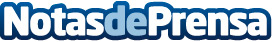 El futuro de las páginas de contactos para buscar pareja y conocer gente, según Wuopo.comEl futuro de las páginas de contactos y citas online pasará por la inteligencia artificialDatos de contacto:Félix LópezNota de prensa publicada en: https://www.notasdeprensa.es/el-futuro-de-las-paginas-de-contactos-para_1 Categorias: Nacional Sociedad Entretenimiento E-Commerce http://www.notasdeprensa.es